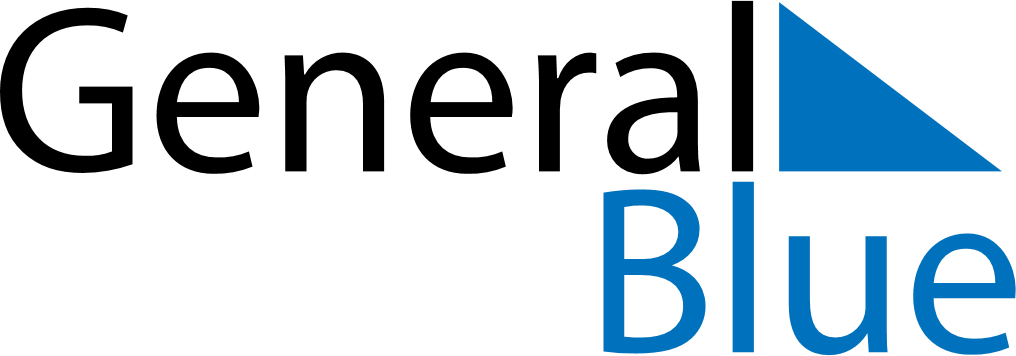 June 2024June 2024June 2024June 2024June 2024June 2024June 2024Medicine Hat, Alberta, CanadaMedicine Hat, Alberta, CanadaMedicine Hat, Alberta, CanadaMedicine Hat, Alberta, CanadaMedicine Hat, Alberta, CanadaMedicine Hat, Alberta, CanadaMedicine Hat, Alberta, CanadaSundayMondayMondayTuesdayWednesdayThursdayFridaySaturday1Sunrise: 5:18 AMSunset: 9:22 PMDaylight: 16 hours and 4 minutes.23345678Sunrise: 5:17 AMSunset: 9:23 PMDaylight: 16 hours and 6 minutes.Sunrise: 5:16 AMSunset: 9:24 PMDaylight: 16 hours and 8 minutes.Sunrise: 5:16 AMSunset: 9:24 PMDaylight: 16 hours and 8 minutes.Sunrise: 5:16 AMSunset: 9:25 PMDaylight: 16 hours and 9 minutes.Sunrise: 5:15 AMSunset: 9:26 PMDaylight: 16 hours and 11 minutes.Sunrise: 5:15 AMSunset: 9:27 PMDaylight: 16 hours and 12 minutes.Sunrise: 5:14 AMSunset: 9:28 PMDaylight: 16 hours and 13 minutes.Sunrise: 5:14 AMSunset: 9:29 PMDaylight: 16 hours and 14 minutes.910101112131415Sunrise: 5:13 AMSunset: 9:30 PMDaylight: 16 hours and 16 minutes.Sunrise: 5:13 AMSunset: 9:30 PMDaylight: 16 hours and 17 minutes.Sunrise: 5:13 AMSunset: 9:30 PMDaylight: 16 hours and 17 minutes.Sunrise: 5:13 AMSunset: 9:31 PMDaylight: 16 hours and 18 minutes.Sunrise: 5:13 AMSunset: 9:32 PMDaylight: 16 hours and 18 minutes.Sunrise: 5:12 AMSunset: 9:32 PMDaylight: 16 hours and 19 minutes.Sunrise: 5:12 AMSunset: 9:33 PMDaylight: 16 hours and 20 minutes.Sunrise: 5:12 AMSunset: 9:33 PMDaylight: 16 hours and 20 minutes.1617171819202122Sunrise: 5:12 AMSunset: 9:34 PMDaylight: 16 hours and 21 minutes.Sunrise: 5:12 AMSunset: 9:34 PMDaylight: 16 hours and 21 minutes.Sunrise: 5:12 AMSunset: 9:34 PMDaylight: 16 hours and 21 minutes.Sunrise: 5:12 AMSunset: 9:34 PMDaylight: 16 hours and 22 minutes.Sunrise: 5:12 AMSunset: 9:35 PMDaylight: 16 hours and 22 minutes.Sunrise: 5:13 AMSunset: 9:35 PMDaylight: 16 hours and 22 minutes.Sunrise: 5:13 AMSunset: 9:35 PMDaylight: 16 hours and 22 minutes.Sunrise: 5:13 AMSunset: 9:36 PMDaylight: 16 hours and 22 minutes.2324242526272829Sunrise: 5:13 AMSunset: 9:36 PMDaylight: 16 hours and 22 minutes.Sunrise: 5:14 AMSunset: 9:36 PMDaylight: 16 hours and 22 minutes.Sunrise: 5:14 AMSunset: 9:36 PMDaylight: 16 hours and 22 minutes.Sunrise: 5:14 AMSunset: 9:36 PMDaylight: 16 hours and 21 minutes.Sunrise: 5:14 AMSunset: 9:36 PMDaylight: 16 hours and 21 minutes.Sunrise: 5:15 AMSunset: 9:36 PMDaylight: 16 hours and 20 minutes.Sunrise: 5:15 AMSunset: 9:36 PMDaylight: 16 hours and 20 minutes.Sunrise: 5:16 AMSunset: 9:35 PMDaylight: 16 hours and 19 minutes.30Sunrise: 5:17 AMSunset: 9:35 PMDaylight: 16 hours and 18 minutes.